НАРУЧИЛАЦКЛИНИЧКИ  ЦЕНТАР ВОЈВОДИНЕул. Хајдук Вељкова бр. 1, Нови Сад(www.kcv.rs)ОБАВЕШТЕЊЕ О ЗАКЉУЧЕНОМ УГОВОРУ У  ПОСТУПКУ ЈАВНЕ НАБАВКЕ БРОЈ 180-13-O, партија 6Врста наручиоца: ЗДРАВСТВОВрста предмета: Опис предмета набавке, назив и ознака из општег речника набавке: Набавка потрошног материјала за потребе Центра за судску медицину, токсикологију и молекуларну генетику у оквиру Клиничког центра Војводине, партија 6 - хемикалије и потрошни лабораторијски материјал33900000 – опрема и материјал за обдукције и мртвачницеУговорена вредност: без ПДВ-а 337.907,95 динара, односно 405.489,54 динара са ПДВ-омКритеријум за доделу уговора: економски најповољнија понудаБрој примљених понуда: 1Понуђена цена: Највиша: 337.907,95 динараНајнижа: 337.907,95 динараПонуђена цена код прихваљивих понуда:Највиша: 337.907,95 динара Најнижа: 337.907,95 динараДатум доношења одлуке о додели уговора: 18.09.2013.Датум закључења уговора: 05.10.2013.Основни подаци о добављачу:„Суперлаб“ д.о.о., Милана Миланковића 25, Нови БеоградПериод важења уговора: до 31.12.2013 године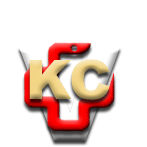 КЛИНИЧКИ ЦЕНТАР ВОЈВОДИНЕ21000 Нови Сад, Хајдук Вељка 1, Србија,телефон: + 381 21 487 22 05; 487 22 17; фаx : + 381 21 487 22 04; 487 22 16www.kcv.rs, e-mail: uprava@kcv.rs, ПИБ:101696893